South Yorkshire Migration and Asylum Action Group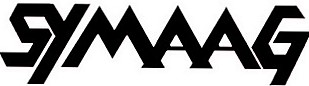                                     Invites you to:AN ACTION DAY CONFERENCE SATURDAY 24 FEBRUARY 2018 10.30 (for 11 a.m. start) to 4 p.m.HUMAN RIGHTS AND ASYLUM HOUSING:Discussing the £4 billion Government AASC (Asylum Accommodation and Support Services Contracts) from 2019 to 2029.THE SANCTUARY, CHAPEL WALK, SHEFFIELD CITY CENTRE (OPPOSITE CRUCIBLE THEATRE) S1 2PD.TEN MINUTES WALK FROM RAIL AND BUS STATIONS.Tenders are already in from the corporations and companies set to exploit the latest (and biggest) contract to be offered in the UK and European asylum markets, housing refugees waiting for the outcomes of asylum claims.G4S has already confirmed its interest. Asylum housing throughout the UK was outsourced in 2012 by the Home Office with a five year £1.7bn contract given to three international security companies G4S, Serco and the smaller Reliance company. The contracts have been problematic for most asylum tenants (with four critical parliamentary inquiries), and disastrous for many individuals and families.The 1999 Asylum and Immigration Act stripped asylum tenants of all the rights established in law for council and private tenants. Since 2012 there have been many examples where the legal and human rights of refugee children and disabled refugees have been threatened by conditions in, and management, of asylum accommodation. Two of the present contractors Serco and G4S have been criticised and sanctioned for their record on human rights in managing contracts in detention centres, and children’s prisons in the UK, and in prisons and detention centres in South Africa, Palestine, and Australia. Is this record relevant to the award of new contracts for the care of refugees with £4 billion of taxpayers money? Should it be? Come along on 24 February and have your say and decide what actions we can take.Speakers will include asylum tenants, journalists, housing researchers and academics, and YOU in small group discussions producing plans for action. Tell us you are coming by contacting dignitynotdetention@yahoo.co.uk or texting John Grayson mob 07887 481355